…………………………………………………………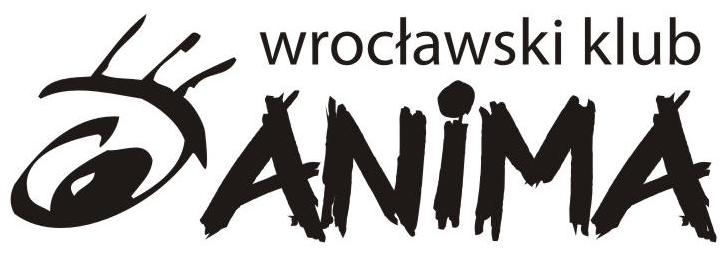 Imię i nazwisko rodzica lub opiekuna/nki prawnego *)…………………………………………………………tel. kontaktowy…………………………………………………………Adres e-mail	………………………………………………………….DEKLARACJAUczestnictwa w zajęciach organizowanych przez Wrocławski Klub ANIMADeklaruję udział ……………………………………………………………………………………………………………………..(Imię i nazwisko oraz wiek dziecka) *w zajęciach …………………………………………………………………...………………………..w roku szkolnym 2023/2024*) prosimy wypełniać drukowanymi literamiREGULAMINOpłata ryczałtowa za miesięczny cykl zajęć wynosi odpowiednio: Balet 150zł; Ceramika 160zł; Gimnastyka 100zł; Gitara 170zł; Hip Hop 150zł; Joga 100zł; Mix dance 150zł; Disco Video 150zł;  Plastyka dla dorosłych 170zł; Plastyka dla dzieci 150zł;  Taneczno-wokalne 150zł; Teatr 150zł; Tenis stołowy dla dorosłych 210zł; Tenis stołowy dla dzieci – 180zł  i jej wysokość jest niezależna od ilości przypadających na dany miesiąc zajęć, za wyjątkiem miesięcy, o których mowa w pkt 6. Opłatę należy uiścić przed rozpoczęciem zajęć w kasie organizatora lub przelewem na następujący nr rachunku bankowego: PKO BP 56 1020 5226 0000 6902 0416 0511Powyższa opłata ryczałtowa nie dotyczy indywidualnych warsztatów wokalnych, warsztatów wokalnych grupowych, nauki gry na pianinie oraz  robotyki. Opłaty za te zajęcia są uzależnione od ilości zajęć w danym miesiącu oraz ceny za godzinę zajęć wg cennika obowiązującego w danym miesiącu.Uczestnik/czka ma obowiązek okazać prowadzącemu/cej paragon stanowiący dowód zapłaty za zajęcia i po sprawdzeniu może uczestniczyć w zajęciach. W przypadku płatności przelewem uczestnik/czka okazuje potwierdzenie przelewu. Brak wpłaty uniemożliwia uczestnictwo w zajęciach.Uczestnik/czka może również opłacać pojedyncze zajęcia, wówczas cena za jednorazowe uczestnictwo w zajęciach wynosi 60 zł. Opłatę należy uiścić przed rozpoczęciem zajęć.Dla nowych uczestników/czek istnieje możliwość opłacenia lekcji próbnej w wysokości 60 zł. W przypadku wyrażenia woli uczestnictwa w dalszych zajęciach wymagana jest dopłata do ustalonej miesięcznej ryczałtowej opłaty.Ustala się miesiące z obniżoną  płatnością: wrzesień 2023 – 70% (zajęcia zaczynają się 11 września), grudzień 2023 – 50% oraz ferie zimowe 2024 – 50%. Powyższe nie dotyczy indywidualnych warsztatów wokalnych, nauki gry na pianinie oraz robotyki, za które obowiązują zasady płatności wskazane w pkt 2. Za zajęcia indywidualne wymagana jest opłata za cały miesiąc z góry.Nieobecność na zajęciach nie stanowi podstawy do zawieszenia płatności, bądź jej zmniejszenia. W przypadkach indywidualnych dyrektorka Wrocławskiego Klubu ANIMA może podjąć inną decyzję.Zajęcia przypadające w dniach ustawowo wolnych od pracy nie są odrabiane w innym terminie, nie ulega zmianie ryczałtowa opłata miesięczna za zajęcia.Rezygnację z zajęć należy zgłosić organizatorowi w formie pisemnej osobiście, mailowo lub telefonicznie najpóźniej w dniu ostatnich w miesiącu zajęć.Wrocławski Klub ANIMA zastrzega  sobie prawo do zmiany osoby prowadzącej zajęcia.Uczestnik/czka zajęć zobowiązany/a jest do uważnego słuchania prowadzącego/cej i wykonywania jego/jej poleceń. Ponadto zobligowany/a jest do przestrzegania zasad bezpieczeństwa i higieny, zachowania się zgodnie z ogólnie przyjętymi normami społecznymi oraz wymaganiami stawianymi przez osobę prowadzącą.  Uczestnik/czka odpowiada materialnie za wyrządzone szkody na mieniu Wrocławskiego Klubu ANIMA. W przypadku osób niepełnoletnich odpowiedzialność za szkody ponoszą rodzice lub opiekunowie prawni. Podstawą do skreślenia z listy uczestników/czek zajęć mogą być:- notoryczne naruszanie zasad zachowania i wymagań stawianych przez prowadzącego/cej,- nieopłacenie zajęć przed ich rozpoczęciem i nieokazanie dowodu zapłaty prowadzącemu/cej.        16.	Wrocławski Klub ANIMA nie jest zobligowany do posiadania dodatkowego ubezpieczenia NW.              Uczestnik, który ulegnie z własnej winy wypadkowi nie może starać się o odszkodowanie od WK ANIMA        17.	Program  zajęć  ustala prowadzący.Przetwarzanie danych osobowych :W celu uczestnictwa w zajęciach konieczne jest podanie danych osobowych Uczestnika, lub/i opiekuna prawnego. Dane osobowe będą przetwarzane w celach związanych z uczestnictwem w zajęciach, rozliczeniem udziału w zajęciach, jak również w celach sprawozdawczych, marketingowych. Dane mogą być udostępniane jedynie podmiotom upoważnionym na podstawie przepisów prawa. Przysługuje Pani/Panu prawo dostępu do treści swoich danych oraz ich poprawiania, modyfikacji, zmiany lub żądania ich usunięcia. Podanie danych jest dobrowolne, ale niezbędne do realizacji ww. celów.Uczestnik przyjmuje do wiadomości, że Organizator może utrwalać przebieg Wydarzenia - w celu informacyjnym - za pomocą urządzeń  rejestrujących dźwięk lub obraz. Organizator może zamieścić utrwalone nagranie w wybranym przez siebie medium z uwzględnieniem obowiązujących w tym zakresie przepisów prawa dotyczących ochrony dóbr osobistych, w tym danych osobowych.Podczas zajęć Organizator może przeprowadzać sesje fotograficzne oraz filmować jej przebieg dla celów dokumentacji, promocji i reklamy Organizatora. Organizator informuje, iż w ciągach komunikacyjnych, salach, w których odbywają się wydarzenia oprócz nagrań znajduje się monitoring wizyjny. Zgodnie z art. 13 Rozporządzenia Parlamentu Europejskiego i Rady (UE) 2016/679 z dnia 27 kwietnia 2016 r. w sprawie ochrony osób fizycznych w związku z przetwarzaniem danych osobowych i w sprawie swobodnego przepływu takich danych oraz uchylenia dyrektywy 95/46/WE (ogólne rozporządzenie o ochronie danych) (Dz. Urz. UE L 119 z 04.05.2016 Organizator przekazuje szczegółowe informacje dotyczące warunków przetwarzania danych wskazanych w niniejszym Regulaminie Administratorem Twoich danych osobowych, czyli podmiotem decydującym o tym, jak będą wykorzystywane Twoje dane osobowe jest Wrocławski Klub „ANIMA” z siedzibą przy ul. Pilczyckiej 47, we WrocławiuJeżeli chciałbyś uzyskać więcej informacji na temat sposobu przetwarzania Twoich danych osobowych Instytucji , skontaktuj się z nami pod adresem mailowym: natalia@prudenspdp.pl. Jednocześnie informujemy, że wyznaczony został Inspektor Ochrony Danych osobowych w osobie: Natalii Miłostan tel. 697 310 309 email: iod@prudenspdp.plCele i podstawa prawna przetwarzania danych osobowych Na podstawie zgody tj. art. 6 ust. 1 lit a ) RODO Instytucja może przetwarzać Twoje dane, ponieważ zapisując się na zajęcia udzieliłeś Nam zgody na przetwarzanie Twoich danych osobowych w celach związanych z promowaniem zajęć, promocji i reklamy Organizatora oraz potwierdzenia realizacji obowiązków statutowych Organizatora, Na podstawie art. 6 ust. 1 lit f) Twoje dane mogą być także przetwarzane na podstawie naszego uzasadnionego interesu tj. zapewnienia porządku i bezpieczeństwa na terenie zakładu pracy oraz wokół niego, a także w celu zapewnienia ochrony mienia, zgodnie z art. 5 i art. 6 ust. 1 pkt c i f rozporządzenia Parlamentu Europejskiego i Rady (UE) 2016/679 z 27 kwietnia 2016 r. w sprawie ochrony osób fizycznych w związku z przetwarzaniem danych osobowych i w sprawie swobodnego przepływu takich danych oraz uchylenia dyrektywy 95/46/WE (Dz.Urz.UE.L.2016.119.1) oraz na podstawie art. 22 (2) ustawy z dnia 26 czerwca 1964 r. Kodeks Pracy (Dz. U. z 2018r., poz. 917 ze zm.), wprowadza się monitoring wizyjny w części publicznej Instytucji tj. ciągach komunikacyjnych oraz terenach zewnętrznych polegający na rejestracji obrazu w czasie rzeczywistym.Materiały pozyskane z monitoringu wizyjnego będą wykorzystane wyłącznie w celu określonym w powyżej.Dostęp do materiałów pozyskanych z monitoringu wizyjnego mają jedynie osoby, które są upoważnione do przetwarzania zawartych tam danych.Materiały pozyskane z monitoringu będą przechowywane przez okres do 3 miesięcy od rejestracji, po upływie którego będą niszczone w sposób uniemożliwiający ich odtworzenie. Dostęp do Twoich danych osobowych będzie przysługiwał upoważnionym pracownikom Instytucji, administratorom systemów informatycznych, którzy świadczą na naszą rzecz usługi informatyczne, podmiotom świadczącym na naszą rzecz usługi księgowo – podatkowe, dodatkowo wszelkie podmioty, którym powierzyliśmy przetwarzanie danych osobowych na podstawie obowiązujących umów.Twoje dane osobowe nie będą przekazywane poza Europejski Obszar GospodarczyTwoje dane osobowe będą przez nas przetwarzane:przez czas, w jakim możliwe jest dochodzenie roszczeń związanych z wiążącą nas umową kupna sprzedaży towaru, uczestniczenia w zajęciach, koncertach i innych wydarzeniach, świadczenia innych usług na Twoją rzecz.do czasu cofnięcia Twojej zgody, w tym zakresie dotyczącym działań marketingowych i reklamowych. Zgodę w tym zakresie możesz cofnąć w każdym momencie, np. informując nas o tym za pośrednictwem maila: anima@klubanima.pl. Nie będzie jednak miało to wpływu na zgodność z prawem przetwarzania, którego dokonaliśmy na podstawie zgody przed jej cofnięciem.do czasu wyrażenia sprzeciwu w zakresie dotyczącym działań związanych z naszym uzasadnionym interesem.Ponadto, w celu rozliczenia będziemy przechowywać dane przez okres, w którym Instytucja zobowiązana jest do zachowania danych lub dokumentów je zawierających dla udokumentowania spełnienia wymagań prawnych, w tym umożliwienia kontroli ich spełnienia przez organy publiczne.w zakresie danych osobowych dot. wizerunku oraz osób biorących udział w zajęciach nie krócej niż 10 lat w celach archiwizacyjnych i promocyjnych dotyczących działalności statutowej Organizatoraf)  Przysługuje Ci prawo dostępu do swoich danych osobowych oraz ich sprostowania, usunięcia lub ograniczenia przetwarzania, prawo do wniesienia sprzeciwu wobec przetwarzania, a także prawo do przenoszenia danych.g)  W oparciu o Twoje dane osobowe nie będą podejmowane żadne zautomatyzowane decyzje, tj. nie będą one podlegały profilowaniu.h)  Przysługuje Ci prawo wniesienia skargi do organu nadzorczego – Prezesa Urzędu Ochrony Danych Osobowych.i)  Wszystkie zbierane przez Instytucję dane chronione są z użyciem racjonalnych środków technicznych i organizacyjnych oraz procedur bezpieczeństwa w celu zabezpieczenia ich przed dostępem osób nieupoważnionych lub ich nieupoważnionym wykorzystaniemAdministratorem Twoich danych osobowych, czyli podmiotem decydującym o tym, jak będą wykorzystywane Twoje dane osobowe jest Wrocławski Klub „ANIMA z siedzibą przy ul. Pilczyckiej 47, we WrocławiuJeżeli chciałbyś uzyskać więcej informacji na temat sposobu przetwarzania Twoich danych osobowych Instytucji , skontaktuj się z nami pod adresem mailowym: natalia@prudenspdp.pl. Jednocześnie informujemy, że wyznaczony został Inspektor Ochrony Danych osobowych w osobie: Natalii Miłostan tel. 697 310 309 email: iod@prudenspdp.pl art. 6 ust. 1 lit. f RODO tj. gdy przetwarzanie jest niezbędne do celów wynikających z prawnie uzasadnionych interesów realizowanych przez administratora.Dowód wpłaty należy zachować do okazania w celu rozpatrzenia ewentualnej reklamacji.Oświadczam, że przyjmuję do wiadomości i stosowania powyższy regulamin.….…………………………………………………………                                                                                                                                      data i podpisWyrażam zgodę  na wykorzystywanie zdjęć, nagrań muzycznych lub filmowych wizerunkiem moim /wizerunkiem dziecka / powstałych podczas organizowanych  przez  Wrocławski Klub ‘’ANIMA’ zajęć lub wydarzeń w celach promocyjnych związanych z upowszechnianiem działalności ANIMA. */niepotrzebne skreślić/…………………………………………………………………………………………………..Data i podpis  uczestnika zajęć/rodzica/opiekuna prawnego